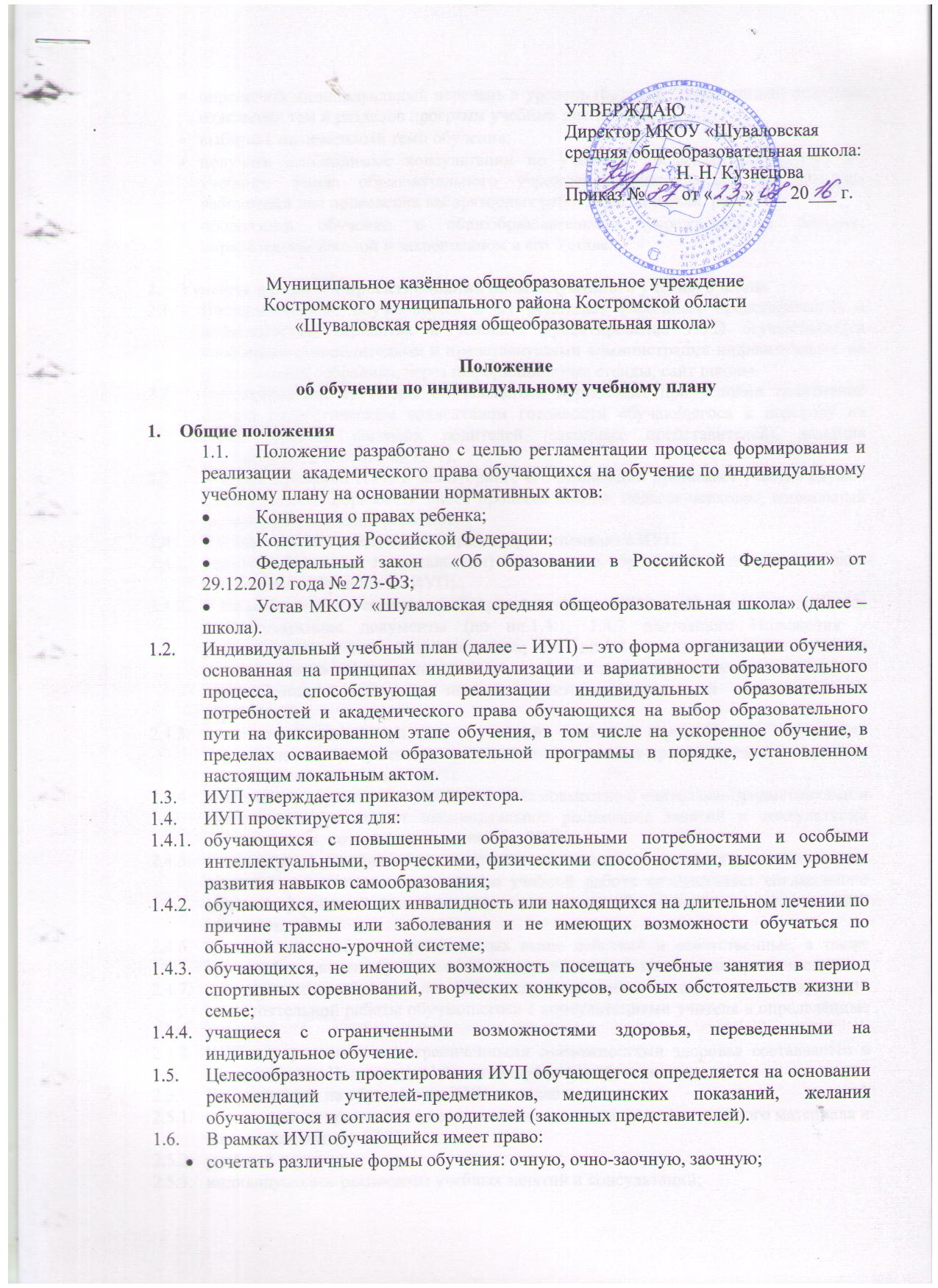 определять индивидуальный перечень и уровень (базовый, углубленный) освоения отдельных тем и разделов программ учебных дисциплин;выбирать оптимальный темп обучения;получать необходимые консультации по учебным предметам, литературу из учебного фонда образовательного учреждения, пользоваться предметными кабинетами для проведения лабораторных работ, практических  работ; продолжать обучение в общеобразовательном учреждении в порядке,    определенном школой и закрепленном в его Уставе.Условия и порядок проектирования индивидуального учебного планаИнформирование обучающихся и их родителей (законных представителей) о возможностях, вариантах и условиях проектирования ИУП осуществляется классными руководителями и представителями администрации индивидуально, на родительских собраниях, через информационные стенды, сайт школы.Проектирование ИУП для обучающегося происходит при условии позитивной оценки педагогическим коллективом готовности обучающегося к переходу на ИУП; наличия согласия родителей (законных представителей), желания обучающегося перейти на ИУП.В проектировании ИУП и мониторинге его реализации принимает участие служба сопровождения образовательного процесса школы: педагог-психолог, социальный педагог, медицинский работник.Устанавливается следующий порядок проектирования ИУП:родители (законные представители) совместно с обучающимся заполняют бланк заявления на обучение по ИУП;в зависимости от основания для проектирования ИУП к заявлению прилагаются соответствующие документы (по пп.1.4.1, 1.4.2 настоящего Положения – рекомендации учителей-предметников; по пп.1.4.3 – медицинские справки установленного образца, по пп.1.4.4 – официальные приглашения (вызовы) на соревнования и конкурсы, письма директоров учреждений дополнительного образования);заместитель директора по учебной работе осуществляет экспертизу представленных документов, и совместно с учителями-предметниками и классным руководителем составляет ИУП;заместитель директора по учебной работе совместно с учителями-предметниками и диспетчером составляют индивидуальное расписание занятий и консультаций обучающегося, которое является частью ИУП; с целью упорядочения учебной нагрузки обучающихся и педагогической нагрузки учителей заместитель директора по учебной работе осуществляет согласование запросов родителей (законных представителей) обучающихся и рекомендаций педагогов;сроки осуществления перечисленных выше действий и ответственные, а также продолжительность обучения по ИУП определяются в каждом конкретном случае;при реализации обучения по ИУП предусматривается сочетание индивидуальной самостоятельной работы обучающегося с консультациями учителя в определённые сроки.ИУП для учащимися с ограниченными возможностями здоровья составляется в соответствии с Положением об индивидуальном обучении.Документация на обучение по ИУП включает: программы по предметам в соответствии с уровнем освоения учебного материала и сроком реализации ИУП;учебный план; индивидуальное расписание учебных занятий и консультаций;решение педсовета и приказы директора школы: о переводе обучающегося на обучение по ИУП и об утверждении ИУП.Временная структура ИУПИУП может быть разработан на период изучения темы, учебную четверть, полугодие, учебный год и включает:отрезок времени, покрываемый ИУП;общий срок выполнения, который  может совпадать с выбранным отрезком обучения, но может и отличаться от него, если ИУП предполагает ускоренный или замедленный темп обучения; временной график выполнения учебных модулей по неделям с указанием контрольных точек – сроков представления заданий, контрольных срезов, зачетов и т.п.Содержательная структура ИУП Проектирование ИУП основано на выборе учебных предметов, определении объема и содержания учебного материала и включает:предметы учебного плана обязательные для изучения на базовом уровне;предметы учебного плана и отдельные темы, выбранные для изучения на повышенном уровне;факультативные дисциплины и/или темы учебных дисциплин.Контролирующая структура ИУПВ эту структуру входят контрольные мероприятия, которые могут быть подразделены следующим образом: Учитель готовит:систему дифференцированных разноуровневых заданий по предмету;контрольные работы и тестовые задания.Обучающийся обязан выполнить:дифференцированные задания по теме, целому курсу;тестовые и творческие задания.5.3. Контроль реализации ИУП ведут заместитель директора по учебной работе, учитель-предметник, классный руководитель, родители (законные представители).5.4. Контроль за своевременным проведением занятий, консультаций, посещением  занятий учащимися, ведением журнала учета обучения по индивидуальному  учебному плану не реже 1 раза в четверть ведет заместитель директора по учебной работе.Корректировка индивидуального учебного планаВ ходе обучения по ИУП может возникнуть необходимость его корректировки, которая производится учителем-предметником и доводится до сведения заместителя директора по учебной работе и родителей (законных представителей). Подведение итогов обучения по ИУПСистема аттестации обучающегося, занимающегося по ИУП включает: Промежуточную аттестацию обучающегося, проводимую в формах, определенных ИУП, и в порядке, установленном школой. 7.2. Итоговую аттестацию. По окончании срока выполнения ИУП используются  формы итоговой аттестации, установленные Федеральным законом «Об образовании в Российской Федерации».